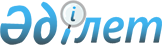 Аудандық мәслихаттың (IV шақырылған XXV сессия) 2010 жылғы 24 желтоқсандағы "2011 - 2013 жылдарға арналған аудандық бюджет туралы" N 1/25 шешіміне өзгерістер мен толықтырулар енгізу туралы
					
			Күшін жойған
			
			
		
					Павлодар облысы Лебяжі аудандық мәслихатының 2011 жылғы 22 ақпандағы N 1/27 шешімі. Павлодар облысы Лебяжі ауданының Әділет басқармасында 2011 жылғы 23 ақпанда N 12-9-126 тіркелді. Күші жойылды - қолдану мерзімінің өтуіне байланысты (Павлодар облысы Лебяжі аудандық мәслихатының 2013 жылғы 17 қазандағы N 1-19/184 хаты)      Ескерту. Күші жойылды - қолдану мерзімінің өтуіне байланысты (Павлодар облысы Лебяжі аудандық мәслихатының 17.10.2013 N 1-19/184 хаты).

      Қазақстан Республикасының 2001 жылғы 23 қаңтардағы "Қазақстан Республикасындағы жергілікті мемлекеттік басқару және өзін-өзі басқару туралы" Заңының 6 бабы 1 тармағының 1) тармақшасына, Қазақстан Республикасының 2008 жылғы 4 желтоқсандағы Бюджет кодексінің 106 бабы 2 тармағының 4) тармақшасына және Павлодар облыстық мәслихаттың (ІV шақырылған ХХXІ сессия) 2011 жылғы 31 қаңтардағы "Облыстық мәслихаттың (ІV шақырылған ХХIX сессия) 2010 жылғы 13 желтоқсандағы "2011 - 2013 жылдарға арналған облыстық бюджет туралы" N 324/29 шешіміне өзгерістер мен толықтырулар енгізу туралы" N 338/31 шешіміне сәйкес аудандық мәслихат ШЕШІМ ЕТЕДІ:



      1. Аудандық мәслихаттың (ІV шақырылған ХXV сессия) 2010 жылғы 24 желтоқсандағы "2011 - 2013 жылдарға аудандық бюджет туралы" N 1/25  шешіміне (нормативтік құқықтық актілердің мемлекеттік тіркеу - Тізілімінде N 12-9-122 болып тіркелген, 2011 жылғы 13 қаңтардағы N 3-4 (7499) "Аққу үні" аудандық газетінде жарияланған) мынандай өзгерістер мен толықтырулар енгізілсін:



      көрсетілген шешімнің 1 тармағы мына редакцияда жазылсын:

      "1. 2011 - 2013 жылдарға арналған аудандық бюджет тиісінше 1,  2 және 3 қосымшаларға сәйкес, соның ішінде 2011 жылға мына көлемдерде бекітілсін:

      1) кірістер - 1 658 285 мың теңге, соның ішінде:

      салықтық түсімдер - 164709 мың теңге;

      салықтық емес түсімдер - 1563 мың теңге;

      трансферттер түсімі - 1492013 мың теңге;

      2) шығындар - 1672952 мың теңге;

      3) таза бюджеттік кредиттеу - 15383 мың теңге, соның ішінде:

      бюджеттік кредиттер - 16213 мың теңге;

      бюджеттік кредиттерді өтеу - 830 мың теңге;

      4) қаржы активтерімен жасалатын операциялар жөніндегі сальдо - нөлге тең;

      5) бюджет тапшылығы (профицит) - –30050 мың теңге;

      6) бюджет тапшылығын қаржыландыру (профицитті қолдану) - 30050 мың теңге".



      Көрсетілген шешімнің 1, 5 қосымшалары осы шешімнің 1, 5 қосымшаларына сәйкес жаңа редакцияда жариялансын.



      2. Нақты шешім 2011 жылдың 1 қаңтарынан бастап қолданысқа енеді.



      3. Бұл шешімнің орындалуын бақылау мәслихаттың бюджеттік саясат, әлеуметтік сала, заңдылық пен адам құқығын қорғау мәселелері жөніндегі тұрақты комиссиясына жүктелсін.      Сессия төрағасы                            Қ. Қабиденов      Аудандық мәслихат хатшысы                  М. Смағұлов

Лебяжі аудандық мәслихаттың       

(кезектен тыс XXVII сессия, IV шақырылған)

2010 жылғы 22 ақпандағы N 1/27 шешіміне

1 қосымша                2011 жылдың аудандық бюджеті

Лебяжі аудандық мәслихаттың    

(XXVII сессия, IV шақырылған)    

2011 жылғы 22 ақпандағы Лебяжі   

аудандық мәслихаттың N 1/27 шешіміне

5 қосымша            2011 жылға арналған ауылдық округтердің

қимасындағы ағымдағы бюджеттік бағдарлама тізбесі
					© 2012. Қазақстан Республикасы Әділет министрлігінің «Қазақстан Республикасының Заңнама және құқықтық ақпарат институты» ШЖҚ РМК
				СанатыСанатыСанатыСанатыСом мың теңгеСыныбыСыныбыСыныбыСом мың теңгеІшкі сыныбыІшкі сыныбыСом мың теңгеАтауыСом мың теңге1Салықтық түсімдер16470901Табыс салығы679592Жеке табыс салығы6795903Әлеуметтік салық683471Әлеуметтік салық6834704Меншікке салынатын салықтар247541Мүлікке салынатын салықтар135484Көлік құралдарына салынатын салық826805Тауарларға,жұмыстарға және қызметтерге салынатын ішкі салықтар23652Акциздер6313Табиғи және басқа да ресурстарды пайдаланғаны үшін түсетін түсімдер8244Кәсіпкерлік және кәсіби қызметті жүргізгені үшін алынатын алымдар91008Заңдық мәнді іс-әрекеттерді жасағаны және /немесе/ оған уәкілеттігі бар мемлекеттік органдар немесе лауазымды адамдар қүжаттар бергені үшін алынатын міндетті төлемдер12841Мемлекеттік баж12842Салықтық емес түсімдер156301Мемлекеттік меншіктен түсетін кірістер2005Мемлекет меншігіндегі мүлікті жалға беруден түсетін кірістер20006Басқа да салықтық емес түсімдер13631Басқа да салықтық емес түсімдер13634Трансферттердің түсімдері14920132Мемлекеттік басқарудың жоғары тұрған органдарынан түсетін трансферттер14920132Облыстық бюджеттен түсетін трансферттер1492013Барлық кірістер1658285Функционалдық топФункционалдық топФункционалдық топФункционалдық топФункционалдық топСом мың теңгеКіші функцияКіші функцияКіші функцияКіші функцияСом мың теңгеБюджеттік бағдарламалардың әкімшісіБюджеттік бағдарламалардың әкімшісіБюджеттік бағдарламалардың әкімшісіСом мың теңгеБағдарламаБағдарламаСом мың теңгеАтауыСом мың теңге123456II. Шығыстар167295201Жалпы сипаттағы мемлекеттік қызметтер1859831Мемлекеттік басқарудың жалпы функцияларын орындайтын өкілді,атқарушы және басқа органдар165936112Аудан (облыстық маңызы бар қала) мәслихатының аппараты13431001Аудан (облыстық маңызы бар қала)мәслихатының қызметін қамтамасыз ету жөніндегі қызметтер13431122Аудан (облыстық маңызы бар қала) әкiмiнiң аппараты50069001Аудан (облыстық маңызы бар қала) әкiмiнiң қызметін қамтамасыз ету жөніндегі қызметтер50069123Қаладағы аудан, аудандық маңызы бар қала, кент, ауыл (село), ауылдық (селолық) округ әкімінің аппараты102436001Қаладағы аудан, аудандық маңызы бар қаланың, кент, ауыл (село), ауылдық (селолық) округ әкімінің қызметін қамтамасыз ету жөніндегі қызметтер1024362Қаржылық қызмет8809452Ауданның (облыстық маңызы бар қаланың) қаржы бөлімі8809001Аудандық бюджетті орындау және коммуналдық меншікті (облыстық маңызы бар қала) саласындағы мемлекеттік саясатты іске асыру жөніндегі қызметтер7691003Салық салу мақсатында мүлікті бағалауды жүргізу877011Коммуналдық меншікке түскен мүлікті есепке алу, сақтау, бағалау және сату2415Жоспарлау және статистикалық қызмет11238453Ауданның (облыстық маңызы бар қаланың) экономика және бюджеттік жоспарлау бөлімі11238001Экономикалық саясатты, мемлекеттік жоспарлау жүйесін қалыптастыру және дамыту және аудандық (облыстық маңызы бар қаланы) басқару саласындағы мемлекеттік саясатты іске асыру жөніндегі қызметтер1123802Қорғаныс47431Әскери мұқтаждар4743122Аудан (облыстық маңызы бар қала) әкiмiнiң аппараты4743005Жалпыға бірдей әскери міндетті атқару шеңберіндегі іс-шаралар474304Білім беру10424691Мектепке дейінгі тәрбие және оқыту87334123Қаладағы аудан, аудандық маңызы бар қала, кент, ауыл (село), ауылдық (селолық) округ әкімінің аппараты87334004Мектепке дейінгі тәрбие ұйымдарын қолдау873342Бастауыш, негізгі орта және жалпы орта білім беру921630123Қаладағы аудан, аудандық маңызы бар қала, кент, ауыл (село), ауылдық (селолық) округ әкімінің аппараты2608005Ауылдық (селолық) жерлерде балаларды мектепке дейін тегін алып баруды және кері алып келуді ұйымдастыру2608464Ауданның (облыстық маңызы бар қаланың) білім бөлімі919022003Жалпы білім беру915181006Балаларға қосымша білім беру38419Білім беру саласындағы өзге де қызметтер33505464Ауданның (облыстық маңызы бар қаланың) білім бөлімі23369001Жергілікті деңгейде білім беру саласындағы мемлекеттік саясатты іске асыру жөніндегі қызметтер9741005Ауданның (облыстық маңызы бар қаланың) мемлекеттік білім беру мекемелер үшін оқулықтар мен оқу-әдістемелік кешендерді сатып алу және жеткізу7775007Аудандық (қалалық) ауқымдағы мектеп олимпиадаларын және мектептен тыс іс-шараларды өткізу800015Жетім баланы (жетім балаларды) және ата-аналарының қамқорынсыз қалған баланы (балаларды) күтіп-ұстауға асыраушыларына ай сайынғы ақшалай қаражат төлемдері4839020Үйде оқытылатын мүгедек балаларды жабдықпен, бағдарламалық қамтыммен қамтамасыз ету214472Ауданның (облыстық маңызы бар қаланың) құрылыс, сәулет және қала құрылысы бөлімі10136037Білім беру объектілерін салу және реконструкциялау1013605Денсаулық сақтау2859Денсаулық сақтау саласындағы өзге де қызметтер285123Қаладағы аудан, аудандық маңызы бар қала, кент, ауыл (село), ауылдық (селолық) округ әкімінің аппараты285002Ерекше жағдайларда сырқаты ауыр  адамдарды дәрігерлік көмек көрсететін ең жақын денсаулық сақтау ұйымына жеткізуді ұйымдастыру28506Әлеуметтік көмек және әлеуметтік қамсыздандыру1029952Әлеуметтік көмек79842123Қаладағы аудан, аудандық маңызы бар қала, кент, ауыл (село), ауылдық (селолық) округ әкімінің аппараты9037003Мұқтаж азаматтарға үйінде әлеуметтік көмек көрсету9037451Ауданның (облыстық маңызы бар қаланың) жұмыспен қамту және әлеуметтік бағдарламалар бөлімі70805002Еңбекпен қамту бағдарламасы19930005Мемлекеттік атаулы әлеуметтік көмек1761007Жергілікті өкілетті органдардың шешімі бойынша азаматтардың жекелеген топтарына әлеуметтік көмек35127010Үйден тәрбиеленіп оқытылатын мүгедек балаларды материалдық қамтамасыз ету835014Мұқтаж азаматтарға үйінде әлеуметтік көмек көрсету93301618 жасқа дейінгі балаларға мемлекеттік жәрдемақылар8331017Мүгедектерді оңалту жеке бағдарламасына сәйкес, мұқтаж мүгедектерді міндетті гигиеналық құралдармен қамтамасыз етуге және ымдау тілі мамандарының ,жеке көмекшілердің қызмет көрсету38889Әлеуметтік көмек және әлеуметтік қамтамасыз ету салаларындағы өзге де қызметтер23153451Ауданның (облыстық маңызы бар қаланың) жұмыспен қамту және әлеуметтік бағдарламалар бөлімі23153001Жергілікті деңгейде халық үшін әлеуметтік бағдарламаларды жұмыспен қамтуды қамтамасыз етуді іске асыру саласындағы мемлекеттік саясатты іске асыру жөніндегі қызметтер14312011Жәрдемақыларды және басқа да әлеуметтік төлемдерді есептеу, төлеу мен жеткізу бойынша қызметтерге ақы төлеу841021Мемлекеттік органдардың күрделі шығыстары800007Тұрғын үй-коммуналдық шаруашылық540581Тұрғын үй шаруашылығы17410458Ауданның (облыстық маңызы бар қаланың) тұрғын үй-коммуналдық шаруашылығы,жолаушылар көлігі және автомобиль жолдары бөлімі17410003Мемлекеттік тұрғын үй қорының сақталуын ұйымдастыру15000004Азаматтардың жекелеген санаттарын тұрғын үймен қамтамасыз ету24102Коммуналдық шаруашылық20002458Ауданның (облыстық маңызы бар қаланың) тұрғын үй-коммуналдық шаруашылық,жолаушылар көлігі және автомобиль жолдары бөлімі20002012Сумен жабдықтау және су бөлу жүйесінің қызмет етуі12002026Ауданның (облыстық маңызы бар қаланың) коммуналдық меншігіндегі жылу жүйелерін қолдануды ұйымдастыру80003Елді-мекендерді көркейту16646123Қаладағы аудан,аудандық маңызы бар қала,кент,ауыл (село), ауылдық (селолық) округ әкімінің аппараты16646008Елді мекендерде көшелерді жарықтандыру7284009Елді мекендердің санитариясын қамтамасыз ету4236010Жерлеу орындарын күтіп-ұстау және туысы жоқ адамдарды жерлеу835011Елді мекендерді абаттандыру мен көгалдандыру429108Мәдениет, спорт, туризм және ақпараттық кеңістік1096381Мәдениет саласындағы қызмет65792123Қаладағы аудан, аудандық маңызы бар қала, кент, ауыл (село), ауылдық (селолық) округ әкімінің аппараты542006Жергілікті деңгейде мәдени-демалыс жұмыстарын қолдау542457Ауданның (облыстық маңызы бар қаланың) мәдениет, тілдерді дамыту,дене шынықтыру және спорт бөлімі65250003Мәдени-демалыс жұмысын қолдау652502Спорт2800457Ауданның (облыстық маңызы бар қаланың) мәдениет, тілдерді дамыту,дене шынықтыру және спорт бөлімі2800009Аудандық (облыстық маңызы бар қалалық) деңгейде спорттық жарыстар өткізу2215010Әртүрлi спорт түрлерi бойынша аудан (облыстық маңызы бар қала) құрама командаларының мүшелерiн дайындау және олардың облыстық спорт жарыстарына қатысуы5853Ақпараттық кеңістік29722456Аудандық (облыстық маңызы бар қаланың) ішкі саясат бөлімі8151002Газеттер мен журналдар арқылы мемлекеттік ақпараттық саясат жүргізу жөніндегі қызметтер7900005Телерадио хабарларын тарату арқылы мемлекеттік ақпараттық саясатты жүргізу жөніндегі қызметтер251457Ауданның (облыстық маңызы бар қаланың) мәдениет, тілдерді дамыту,дене шынықтыру және спорт бөлімі21571006Аудандық (қалалық) кітапханалардың жұмыс істеуі21313007Мемлекеттік тілді және Қазақстан халықтарының басқа да тілдерін дамыту2589Мәдениет, спорт, туризм және ақпараттық кеңістікті ұйымдастыру жөніндегі өзге де қызметтер11324456Ауданның (облыстық маңызы бар қаланың) ішкі саясат бөлімі6496001Жергілікті деңгейде ақпарат, мемлекеттілікті нығайту және азаматтардың әлеуметтік сенімділігін қалыптастыру саласында мемлекеттік саясатты іске асыру жөніндегі қызметтер5969003Жастар саясаты саласындағы өңірлік бағдарламаларды іске асыру527457Ауданның (облыстық маңызы бар қаланың) мәдениет, тілдерді дамыту,дене шынықтыру және спорт бөлімі4828001Жергілікті деңгей мәдениет, тілдерді дамыту, дене шынықтыру және спорт саласындағы мемлекеттік саясатты іске асыру жөніндегі қызметтер482810Ауыл, су, орман, балық шаруашылығы,ерекше қорғалатын табиғи аумақтар, қоршаған ортаны және жануарлар дүниесін корғау, жер қатынастары840731Ауыл шаруашылығы12192473Ауданның (облыстық маңызы бар қаланың) ветеринария бөлімі7522001Жергілікті деңгейде ветеринария саласындағы мемлекеттік саясатты іске асыру жөніндегі қызметтер6652003Мемлекеттік органдардың күрделі шығыстары870453Ауданның (облыстық маңызы бар қаланың) экономика және бюджеттік жоспарлау бөлімі4670099Республикалық бюджеттен берілетін нысаналы трансферттер есебінен ауылдық елді мекендер саласының  мамандарын әлеуметтік қолдау шараларын іске асыру46702Су шаруашылығы50390472Ауданның (облыстық маңызы бар қаланың) құрылыс, сәулет және қала құрылысы бөлімі50390012Сумен жабдықтау жүйесін дамыту503906Жер қатынастары7978463Ауданның (облыстық маңызы бар қаланың) жер қатынастары бөлімі7978001Аудан (облыстық маңызы бар қала) аумағында жер қатынастарын реттеу саласындағы мемлекеттік саясатты іске асыру жөніндегі қызметтер6470006Аудандық маңызы бар қалалардың, кенттердiң, ауылдардың (селолардың), ауылдық (селолық) округтердiң шекарасын белгiлеу кезiнде жүргiзiлетiн жерге орналастыру15089Ауыл, су, орман, балық шаруашылығы және қоршаған ортаны қорғау мен жер қатынастары саласындағы өзге де қызметтер13513473Ауданның (облыстық маңызы бар қаланың) ветеринария бөлімі13513011Эпизоотияға қарсы іс-шаралар жүргізу1351311Өнеркәсіп, сәулет, қала құрылысы және құрылыс қызметі98972Сәулет, қала құрылысы және құрылыс9897472Ауданның (облыстық маңызы бар қаланың) құрылыс, сәулет және қала құрылысы бөлімі9897001Жергілікті деңгейде құрылыс,сәулет және қала құрылысы саласындағы мемлекеттік саясатты іске асыру жөніндегі қызметтер989712Көлік және коммуникация466561Автомобиль көлігі44516123Қаладағы аудан, аудандық маңызы бар қала, кент, ауыл (село), ауылдық (селолық) округ әкімінің аппараты6092013Аудандық маңызы бар қалаларда,кенттерде, ауылдарда (селоларда),ауылдық (селолық) округтерде автомобиль жолдарының жұмыс істеуін қамтамасыз ету6092458Ауданның (облыстық маңызы бар қаланың) тұрғын үй-коммуналдық шаруашылық,жолаушылар көлігі және автомобиль жолдары бөлімі38424023Автомобиль жолдарының жұмыс істеуін қамтамасыз ету384249Көлік және коммуникациялар саласындағы өзге де қызметтер2140458Ауданның (облыстық маңызы бар қаланың) тұрғын үй-коммуналдық шаруашылық,жолаушылар көлігі және автомобиль жолдары бөлімі2140024Кентішілік (қалаішілік) және ауданішілік қоғамдық жолаушылар тасымалдарын ұйымдастыру214013Басқалар313513Кәсіпкерлік қызметті қолдау және бәсекелестікті қорғау303454Ауданның (облыстық маңызы бар қаланың) кәсіпкерлік және ауыл шаруашылығы бөлімі303006Кәсіпкерлік қызметті қолдау3039Басқалар31048451Ауданның (облыстық маңызы бар қаланың) жұмыспен қамту және әлеуметтік бағдарламалар бөлімі1560022"Бизнестің жол картасы - 2020" бағдарламасы шеңберінде жеке кәсіпкерлікті қолдау1560452Ауданның (облыстық маңызы бар қаланың) қаржы бөлімі3325012Ауданның (облыстық маңызы бар қаланың) жергілікті атқарушы органның резерві3325454Ауданның (облыстық маңызы бар қаланың) кәсіпкерлік және ауыл шаруашылығы бөлімі10255001Жергілікті деңгейде кәсіпкерлік, өнеркәсіп және ауыл шаруашылығы саласындағы мемлекеттік саясатты іске асыру жөніндегі қызметтер10255458Ауданның (облыстық маңызы бар қаланың) тұрғын үй-коммуналдық шаруашылық, жолаушылар көлігі және автомобиль жолдары бөлімі15908001Жергілікті деңгейде тұрғын үй-коммуналдық шаруашылығы, жолаушылар көлігі және автомобиль жолдары саласындағы мемлекеттік саясатты іске асыру жөніндегі қызметтер7419013Мемлекеттік органдардың күрделі шығыстары848915Трансферттер8041Трансферттер804452Ауданның (облыстық маңызы бар қаланың) қаржы бөлімі804006Нысаналы пайдаланылмаған (толық пайдаланылмаған) трансферттерді қайтару804III. Таза бюджеттік кредиттеу15383Бюджеттік кредиттер1621310Ауыл, су, орман, балық шаруашылығы,ерекше қорғалатын табиғи аумақтар,қоршаған ортаны және жануарлар дүниесін корғау, жер қатынастары162131Ауыл шаруашылығы16213453Ауданның (облыстық маңызы бар қаланың) экономика және бюджеттік жоспарлау бөлімі16213006Ауылдық елді мекендердің әлеуметтік саласының мамандарын әлеуметтік қолдау шараларын іске асыру үшін бюджеттік кредиттер162135Бюджеттік кредиттерді өтеу83001Бюджеттік кредиттерді өтеу8301Мемлекеттік бюджеттен берілген бюджеттік кредиттерді өтеу830IV. Қаржы активтерімен жасалатын операциялар бойынша сальдоV. Бюджет тапшылығы (профицит)-30050VI. Бюджет тапшылығын қаржыландыру (профицитті қолдану)30050Функционалдық топФункционалдық топФункционалдық топФункционалдық топФункционалдық топКіші функцияКіші функцияКіші функцияКіші функцияБюджеттік бағдарламалардың әкімшісіБюджеттік бағдарламалардың әкімшісіБюджеттік бағдарламалардың әкімшісіБағдарлама АтауыБағдарлама Атауы12345II. Шығыстар01Жалпы сипаттағы мемлекеттік қызметтер1Мемлекеттік басқарудың жалпы функцияларын орындайтын өкілді,атқарушы және басқа органдар123Қаладағы аудан, аудандық маңызы бар қала, кент, ауыл (село), ауылдық (селолық) Лебяжі округ әкімінің аппараты001Қаладағы аудан, аудандық маңызы бар қаланың, кент, ауыл (село), ауылдық (селолық) округ әкімінің қызметін қамтамасыз ету жөніндегі қызметтер04Білім беру1Мектепке дейінгі тәрбие және оқыту123Қаладағы аудан, аудандық маңызы бар қала, кент, ауыл (село), ауылдық (селолық) округ әкімінің аппараты004Мектепке дейінгі тәрбие ұйымдарын қолдау06Әлеуметтік көмек және әлеуметтік қамсыздандыру2Әлеуметтік көмек123Қаладағы аудан, аудандық маңызы бар қала, кент, ауыл (село), ауылдық (селолық) округ әкімінің аппараты003Мұқтаж азаматтарға үйінде әлеуметтік көмек көрсету07Тұрғын үй-коммуналдық шаруашылық3Елді-мекендерді көркейту123Қаладағы аудан, аудандық маңызы бар қала, кент, ауыл (село), ауылдық (селолық) Лебяжі округ әкімінің аппараты008Елді мекендерде көшелерді жарықтандыру009Елді мекендердің санитариясын қамтамасыз ету010Жерлеу орындарын күтіп-ұстау және туысы жоқ адамдарды жерлеу011Елді мекендерді абаттандыру мен көгалдандыру12Көлік және коммуникация1Автомобиль көлігі123Қаладағы аудан, аудандық маңызы бар қала, кент, ауыл (село), ауылдық (селолық) округ әкімінің аппараты013Аудандық маңызы бар қалаларда, кенттерде, ауылдарда (селоларда), ауылдық (селолық) округтерде автомобиль жолдарының жұмыс істеуін қамтамасыз ету01Жалпы сипаттағы мемлекеттік қызметтер1Мемлекеттік басқарудың жалпы функцияларын орындайтын өкілді, атқарушы және басқа органдар123Қаладағы аудан, аудандық маңызы бар қала, кент, ауыл (село), ауылдық (селолық) Жамбыл округ әкімінің аппараты001Қаладағы аудан, аудандық маңызы бар қаланың, кент, ауыл (село), ауылдық (селолық) округ әкімінің қызметін қамтамасыз ету жөніндегі қызметтер04Білім беру1Мектепке дейінгі тәрбие және оқыту123Қаладағы аудан, аудандық маңызы бар қала, кент, ауыл (село), ауылдық (селолық) округ әкімінің аппараты004Мектепке дейінгі тәрбие ұйымдарын қолдау2Бастауыш, негізгі орта және жалпы орта білім беру123Қаладағы аудан, аудандық маңызы бар қала, кент, ауыл (село), ауылдық (селолық) округ әкімінің аппараты005Ауылдық (селолық) жерлерде балаларды мектепке дейін тегін алып баруды және кері алып келуді ұйымдастыру06Әлеуметтік көмек және әлеуметтік қамсыздандыру2Әлеуметтік көмек123Қаладағы аудан, аудандық маңызы бар қала, кент, ауыл (село), ауылдық (селолық) округ әкімінің аппараты003Мұқтаж азаматтарға үйінде әлеуметтік көмек көрсету07Тұрғын үй-коммуналдық шаруашылық3Елді мекендерді көркейту123Қаладағы аудан, аудандық маңызы бар қала, кент, ауыл (село), ауылдық (селолық) округ әкімінің аппараты008Елді мекендерде көшелерді жарықтандыру009Елді мекендердің санитариясын қамтамасыз ету010Жерлеу орындарын күтіп-ұстау және туысы жоқ адамдарды жерлеу011Елді мекендерді абаттандыру мен көгалдандыру08Мәдениет, спорт, туризм және ақпараттық кеңістік1Мәдениет саласындағы қызмет123Қаладағы аудан, аудандық маңызы бар қала, кент, ауыл (село), ауылдық (селолық) округ әкімінің аппараты006Жергілікті деңгейде мәдени-демалыс жұмыстарын қолдау12Көлік және коммуникация1Автомобиль көлігі123Қаладағы аудан, аудандық маңызы бар қала, кент, ауыл (село), ауылдық (селолық) округ әкімінің аппараты013Аудандық маңызы бар қалаларда, кенттерде, ауылдарда (селоларда), ауылдық (селолық) округтерде автомобиль жолдарының жұмыс істеуін қамтамасыз ету01Жалпы сипаттағы мемлекеттік қызметтер1Мемлекеттік басқарудың жалпы функцияларын орындайтын өкілді, атқарушы және басқа органдар123Қаладағы аудан, аудандық маңызы бар қала, кент, ауыл (село), ауылдық (селолық) Майқарағай округ әкімінің аппараты001Қаладағы аудан, аудандық маңызы бар қаланың, кент, ауыл (село), ауылдық (селолық) округ әкімінің қызметін қамтамасыз ету жөніндегі қызметтер04Білім беру2Бастауыш, негізгі орта және жалпы орта білім беру123Қаладағы аудан, аудандық маңызы бар қала, кент, ауыл (село), ауылдық (селолық) округ әкімінің аппараты005Ауылдық (селолық) жерлерде балаларды мектепке дейін тегін алып баруды және кері алып келуді ұйымдастыру05Денсаулық сақтау9Денсаулық сақтау саласындағы өзге де қызметтер123Қаладағы аудан, аудандық маңызы бар қала, кент, ауыл (село), ауылдық (селолық) округ әкімінің аппараты002Ерекше жағдайларда сырқаты ауыр адамдарды дәрігерлік көмек көрсететін ең жақын денсаулық сақтау ұйымына жеткізуді ұйымдастыру06Әлеуметтік көмек және әлеуметтік қамсыздандыру2Әлеуметтік көмек123Қаладағы аудан, аудандық маңызы бар қала, кент, ауыл (село), ауылдық (селолық) округ әкімінің аппараты003Мұқтаж азаматтарға үйінде әлеуметтік көмек көрсету07Тұрғын үй-коммуналдық шаруашылық3Елді мекендерді көркейту123Қаладағы аудан, аудандық маңызы бар қала, кент, ауыл (село), ауылдық (селолық) округ әкімінің аппараты008Елді мекендерде көшелерді жарықтандыру009Елді мекендердің санитариясын қамтамасыз ету010Жерлеу орындарын күтіп-ұстау және туысы жоқ адамдарды жерлеу011Елді мекендерді абаттандыру мен көгалдандыру08Мәдениет, спорт, туризм және ақпараттық кеңістік1Мәдениет саласындағы қызмет123Қаладағы аудан, аудандық маңызы бар қала, кент, ауыл (село), ауылдық (селолық) округ әкімінің аппараты006Жергілікті деңгейде мәдени-демалыс жұмыстарын қолдау12Көлік және коммуникация1Автомобиль көлігі123Қаладағы аудан, аудандық маңызы бар қала, кент, ауыл (село), ауылдық (селолық) округ әкімінің аппараты013Аудандық маңызы бар қалаларда, кенттерде, ауылдарда (селоларда), ауылдық (селолық) округтерде автомобиль жолдарының жұмыс істеуін қамтамасыз ету01Жалпы сипаттағы мемлекеттік қызметтер1Мемлекеттік басқарудың жалпы функцияларын орындайтын өкілді, атқарушы және басқа органдар123Қаладағы аудан, аудандық маңызы бар қала, кент, ауыл (село), ауылдық (селолық) Малыбай округ әкімінің аппараты001Қаладағы аудан, аудандық маңызы бар қаланың, кент, ауыл (село), ауылдық (селолық) округ әкімінің қызметін қамтамасыз ету жөніндегі қызметтер04Білім беру1Мектепке дейінгі тәрбие және оқыту123Қаладағы аудан, аудандық маңызы бар қала, кент, ауыл (село), ауылдық (селолық) округ әкімінің аппараты004Мектепке дейінгі тәрбие ұйымдарын қолдау05Денсаулық сақтау9Денсаулық сақтау саласындағы өзге де қызметтер123Қаладағы аудан, аудандық маңызы бар қала, кент, ауыл (село), ауылдық (селолық) округ әкімінің аппараты002Ерекше жағдайларда сырқаты ауыр адамдарды дәрігерлік көмек көрсететін ең жақын денсаулық сақтау ұйымына жеткізуді ұйымдастыру06Әлеуметтік көмек және әлеуметтік қамсыздандыру2Әлеуметтік көмек123Қаладағы аудан, аудандық маңызы бар қала, кент, ауыл (село), ауылдық (селолық) округ әкімінің аппараты003Мұқтаж азаматтарға үйінде әлеуметтік көмек көрсету07Тұрғын үй-коммуналдық шаруашылық3Елді-мекендерді көркейту123Қаладағы аудан, аудандық маңызы бар қала, кент, ауыл (село), ауылдық (селолық) округ әкімінің аппараты008Елді мекендерде көшелерді жарықтандыру009Елді мекендердің санитариясын қамтамасыз ету010Жерлеу орындарын күтіп-ұстау және туысы жоқ адамдарды жерлеу011Елді мекендерді абаттандыру мен көгалдандыру08Мәдениет, спорт, туризм және ақпараттық кеңістік1Мәдениет саласындағы қызмет123Қаладағы аудан, аудандық маңызы бар қала, кент, ауыл (село), ауылдық (селолық) округ әкімінің аппараты006Жергілікті деңгейде мәдени-демалыс жұмыстарын қолдау12Көлік және коммуникация1Автомобиль көлігі123Қаладағы аудан, аудандық маңызы бар қала, кент, ауыл (село), ауылдық (селолық) округ әкімінің аппараты013Аудандық маңызы бар қалаларда, кенттерде, ауылдарда (селоларда), ауылдық (селолық) округтерде автомобиль жолдарының жұмыс істеуін қамтамасыз ету01Жалпы сипаттағы мемлекеттік қызметтер1Мемлекеттік басқарудың жалпы функцияларын орындайтын өкілді, атқарушы және басқа органдар123Қаладағы аудан, аудандық маңызы бар қала, кент, ауыл (село), ауылдық (селолық) Қазы округ әкімінің аппараты001Қаладағы аудан, аудандық маңызы бар қаланың, кент, ауыл (село), ауылдық (селолық) округ әкімінің қызметін қамтамасыз ету жөніндегі қызметтер06Әлеуметтік көмек және әлеуметтік қамсыздандыру2Әлеуметтік көмек123Қаладағы аудан, аудандық маңызы бар қала, кент, ауыл (село), ауылдық (селолық) округ әкімінің аппараты003Мұқтаж азаматтарға үйінде әлеуметтік көмек көрсету07Тұрғын үй-коммуналдық шаруашылық3Елді мекендерді көркейту123Қаладағы аудан, аудандық маңызы бар қала, кент, ауыл /село/, ауылдық /селолық/ округ әкімінің аппараты008Елді мекендерде көшелерді жарықтандыру009Елді мекендердің санитариясын қамтамасыз ету010Жерлеу орындарын күтіп-ұстау және туысы жоқ адамдарды жерлеу011Елді мекендерді абаттандыру мен көгалдандыру####Мәдениет, спорт, туризм және ақпараттық кеңістік1Мәдениет саласындағы қызмет123Қаладағы аудан, аудандық маңызы бар қала, кент, ауыл (село), ауылдық (селолық) округ әкімінің аппараты006Жергілікті деңгейде мәдени-демалыс жұмыстарын қолдау12Көлік және коммуникация1Автомобиль көлігі123Қаладағы аудан, аудандық маңызы бар қала, кент, ауыл (село), ауылдық (селолық) округ әкімінің аппараты013Аудандық маңызы бар қалаларда, кенттерде, ауылдарда (селоларда), ауылдық (селолық) округтерде автомобиль жолдарының жұмыс істеуін қамтамасыз ету01Жалпы сипаттағы мемлекеттік қызметтер1Мемлекеттік басқарудың жалпы функцияларын орындайтын өкілді, атқарушы және басқа органдар123Қаладағы аудан, аудандық маңызы бар қала, кент, ауыл (село), ауылдық (селолық) Қызылағаш округ әкімінің аппараты001Қаладағы аудан, аудандық маңызы бар қаланың, кент, ауыл (село), ауылдық (селолық) округ әкімінің қызметін қамтамасыз ету жөніндегі қызметтер06Әлеуметтік көмек және әлеуметтік қамсыздандыру2Әлеуметтік көмек123Қаладағы аудан, аудандық маңызы бар қала , кент, ауыл (село) ,ауылдық (селолық) округ әкімінің аппараты003Мұқтаж азаматтарға үйінде әлеуметтік көмек көрсету07Тұрғын үй-коммуналдық шаруашылық3Елді мекендерді көркейту123Қаладағы аудан, аудандық маңызы бар қала, кент, ауыл (село), ауылдық (селолық) округ әкімінің аппараты008Елді мекендерде көшелерді жарықтандыру009Елді мекендердің санитариясын қамтамасыз ету010Жерлеу орындарын күтіп-ұстау және туысы жоқ адамдарды жерлеу011Елді мекендерді абаттандыру мен көгалдандыру08Мәдениет, спорт, туризм және ақпараттық кеңістік1Мәдениет саласындағы қызмет123Қаладағы аудан, аудандық маңызы бар қала, кент, ауыл (село), ауылдық (селолық) округ әкімінің аппараты006Жергілікті деңгейде мәдени-демалыс жұмыстарын қолдау12Көлік және коммуникация1Автомобиль көлігі123Қаладағы аудан, аудандық маңызы бар қала, кент, ауыл (село), ауылдық (селолық) округ әкімінің аппараты013Аудандық маңызы бар қалаларда,кенттерде, ауылдарда (селоларда), ауылдық (селолық) округтерде автомобиль жолдарының жұмыс істеуін қамтамасыз ету01Жалпы сипаттағы мемлекеттік қызметтер1Мемлекеттік басқарудың жалпы функцияларын орындайтын өкілді, атқарушы және басқа органдар123Қаладағы аудан, аудандық маңызы бар қала, кент, ауыл (село), ауылдық (селолық) Қызыләскер округ әкімінің аппараты001Қаладағы аудан, аудандық маңызы бар қаланың, кент, ауыл (село), ауылдық (селолық) округ әкімінің қызметін қамтамасыз ету жөніндегі қызметтер04Білім беру1Мектепке дейінгі тәрбие және оқыту123Қаладағы аудан, аудандық маңызы бар қала, кент, ауыл (село), ауылдық (селолық) округ әкімінің аппараты004Мектепке дейінгі тәрбие ұйымдарын қолдау2Бастауыш, негізгі орта және жалпы орта білім беру123Қаладағы аудан, аудандық маңызы бар қала, кент, ауыл (село), ауылдық (селолық) округ әкімінің аппараты005Ауылдық (селолық) жерлерде балаларды мектепке дейін тегін алып баруды және кері алып келуді ұйымдастыру06Әлеуметтік көмек және әлеуметтік қамсыздандыру2Әлеуметтік көмек123Қаладағы аудан, аудандық маңызы бар қала, кент, ауыл (село), ауылдық (селолық) округ әкімінің аппараты003Мұқтаж азаматтарға үйінде әлеуметтік көмек көрсету07Тұрғын үй-коммуналдық шаруашылық3Елді мекендерді көркейту123Қаладағы аудан, аудандық маңызы бар қала, кент, ауыл (село), ауылдық (селолық) округ әкімінің аппараты008Елді мекендерде көшелерді жарықтандыру009Елді мекендердің санитариясын қамтамасыз ету010Жерлеу орындарын күтіп-ұстау және туысы жоқ адамдарды жерлеу011Елді мекендерді абаттандыру мен көгалдандыру08Мәдениет, спорт, туризм және ақпараттық кеңістік1Мәдениет саласындағы қызмет123Қаладағы аудан, аудандық маңызы бар қала, кент, ауыл (село), ауылдық (селолық) округ әкімінің аппараты006Жергілікті деңгейде мәдени-демалыс жұмыстарын қолдау12Көлік және коммуникация1Автомобиль көлігі123Қаладағы аудан, аудандық маңызы бар қала, кент, ауыл (село), ауылдық (селолық) округ әкімінің аппараты013Аудандық маңызы бар қалаларда, кенттерде, ауылдарда (селоларда), ауылдық (селолық) округтерде автомобиль жолдарының жұмыс істеуін қамтамасыз ету01Жалпы сипаттағы мемлекеттік қызметтер1Мемлекеттік басқарудың жалпы функцияларын орындайтын өкілді, атқарушы және басқа органдар123Қаладағы аудан, аудандық маңызы бар қала, кент, ауыл (село), ауылдық (селолық) Баймолдин округ әкімінің аппараты001Қаладағы аудан, аудандық маңызы бар қаланың, кент, ауыл (село), ауылдық (селолық) округ әкімінің қызметін қамтамасыз ету жөніндегі қызметтер05Білім беру2Бастауыш, негізгі орта және жалпы орта білім беру123Қаладағы аудан, аудандық маңызы бар қала, кент, ауыл (село), ауылдық (селолық) округ әкімінің аппараты005Ауылдық (селолық) жерлерде балаларды мектепке дейін тегін алып баруды және кері алып келуді ұйымдастыру06Әлеуметтік көмек және әлеуметтік қамсыздандыру2Әлеуметтік көмек123Қаладағы аудан, аудандық маңызы бар қала, кент, ауыл (село), ауылдық (селолық) округ әкімінің аппараты003Мұқтаж азаматтарға үйінде әлеуметтік көмек көрсету07Тұрғын үй-коммуналдық шаруашылық3Елді мекендерді көркейту123Қаладағы аудан, аудандық маңызы бар қала, кент, ауыл (село), ауылдық (селолық) округ әкімінің аппараты008Елді мекендерде көшелерді жарықтандыру009Елді мекендердің санитариясын қамтамасыз ету010Жерлеу орындарын күтіп-ұстау және туысы жоқ адамдарды жерлеу011Елді мекендерді абаттандыру мен көгалдандыру08Мәдениет, спорт, туризм және ақпараттық кеңістік1Мәдениет саласындағы қызмет123Қаладағы аудан, аудандық маңызы бар қала, кент, ауыл (село), ауылдық (селолық) округ әкімінің аппараты006Жергілікті деңгейде мәдени-демалыс жұмыстарын қолдау12Көлік және коммуникация1Автомобиль көлігі123Қаладағы аудан, аудандық маңызы бар қала, кент, ауыл (село), ауылдық (селолық) округ әкімінің аппараты013Аудандық маңызы бар қалаларда, кенттерде, ауылдарда (селоларда), ауылдық (селолық) кругтерде автомобиль жолдарының жұмыс істеуін қамтамасыз ету01Жалпы сипаттағы мемлекеттік қызметтер1Мемлекеттік басқарудың жалпы функцияларын орындайтын өкілді,атқарушы және басқа органдар123Қаладағы аудан, аудандық маңызы бар қала, кент, ауыл (село), ауылдық (селолық) Ямышев округ әкімінің аппараты001Қаладағы аудан, аудандық маңызы бар қаланың, кент, ауыл (село), ауылдық (селолық) округ әкімінің қызметін қамтамасыз ету жөніндегі қызметтер04Білім беру1Мектепке дейінгі тәрбие және оқыту123Қаладағы аудан, аудандық маңызы бар қала, кент, ауыл (село), ауылдық (селолық) округ әкімінің аппараты004Мектепке дейінгі тәрбие ұйымдарын қолдау05Денсаулық сақтау9Денсаулық сақтау саласындағы өзге де қызметтер123Қаладағы аудан, аудандық маңызы бар қала, кент, ауыл (село), ауылдық (селолық) округ әкімінің аппараты002Ерекше жағдайларда сырқаты ауыр адамдарды дәрігерлік көмек көрсететін ең жақын денсаулық сақтау ұйымына жеткізуді ұйымдастыру06Әлеуметтік көмек және әлеуметтік қамсыздандыру2Әлеуметтік көмек123Қаладағы аудан, аудандық маңызы бар қала, кент, ауыл (село), ауылдық (селолық) округ әкімінің аппараты003Мұқтаж азаматтарға үйінде әлеуметтік көмек көрсету07Тұрғын үй-коммуналдық шаруашылық3Елді мекендерді көркейту123Қаладағы аудан, аудандық маңызы бар қала, кент, ауыл (село), ауылдық (селолық) округ әкімінің аппараты008Елді мекендерде көшелерді жарықтандыру009Елді мекендердің санитариясын қамтамасыз ету010Жерлеу орындарын күтіп-ұстау және туысы жоқ адамдарды жерлеу011Елді мекендерді абаттандыру мен көгалдандыру08Мәдениет, спорт, туризм және ақпараттық кеңістік1Мәдениет саласындағы қызмет123Қаладағы аудан, аудандық маңызы бар қала, кент, ауыл (село), ауылдық (селолық) округ әкімінің аппараты006Жергілікті деңгейде мәдени-демалыс жұмыстарын қолдау12Көлік және коммуникация1Автомобиль көлігі123Қаладағы аудан, аудандық маңызы бар қала, кент, ауыл (село), ауылдық (селолық) округ әкімінің аппараты013Аудандық маңызы бар қалаларда, кенттерде, ауылдарда (селоларда), ауылдық (селолық) округтерде автомобиль жолдарының жұмыс істеуін қамтамасыз ету01Жалпы сипаттағы мемлекеттік қызметтер1Мемлекеттік басқарудың жалпы функцияларын орындайтын өкілді, атқарушы және басқа органдар123Қаладағы аудан, аудандық маңызы бар қала, кент, ауыл (село), ауылдық (селолық) Шарбақты округ әкімінің аппараты001Қаладағы аудан, аудандық маңызы бар қаланың, кент, ауыл (село), ауылдық (селолық) округ әкімінің қызметін қамтамасыз ету жөніндегі қызметтер04Білім беру1Мектепке дейінгі тәрбие және оқыту123Қаладағы аудан, аудандық маңызы бар қала, кент, ауыл (село), ауылдық (селолық) округ әкімінің аппараты004Мектепке дейінгі тәрбие ұйымдарын қолдау05Денсаулық сақтау9Денсаулық сақтау саласындағы өзге де қызметтер123Қаладағы аудан, аудандық маңызы бар қала, кент, ауыл (село), ауылдық (селолық) округ әкімінің аппараты002Ерекше жағдайларда сырқаты ауыр адамдарды дәрігерлік көмек көрсететін ең жақын денсаулық сақтау ұйымына жеткізуді ұйымдастыру06Әлеуметтік көмек және әлеуметтік қамсыздандыру2Әлеуметтік көмек123Қаладағы аудан, аудандық маңызы бар қала, кент, ауыл (село), ауылдық (селолық) округ әкімінің аппараты003Мұқтаж азаматтарға үйінде әлеуметтік көмек көрсету07Тұрғын үй-коммуналдық шаруашылық3Елді мекендерді көркейту123Қаладағы аудан, аудандық маңызы бар қала, кент, ауыл (село), ауылдық (селолық) округ әкімінің аппараты008Елді мекендерде көшелерді жарықтандыру009Елді мекендердің санитариясын қамтамасыз ету010Жерлеу орындарын күтіп-ұстау және туысы жоқ адамдарды жерлеу011Елді мекендерді абаттандыру мен көгалдандыру08Мәдениет, спорт ,туризм және ақпараттық кеңістік1Мәдениет саласындағы қызмет123Қаладағы аудан, аудандық маңызы бар қала, кент, ауыл (село), ауылдық (селолық) округ әкімінің аппараты006Жергілікті деңгейде мәдени-демалыс жұмыстарын қолдау12Көлік және коммуникация1Автомобиль көлігі123Қаладағы аудан, аудандық маңызы бар қала, кент, ауыл (село), ауылдық (селолық) округ әкімінің аппараты013Аудандық маңызы бар қалаларда, кенттерде, ауылдарда (селоларда), ауылдық (селолық) округтерде автомобиль жолдарының жұмыс істеуін қамтамасыз ету01Жалпы сипаттағы мемлекеттік қызметтер1Мемлекеттік басқарудың жалпы функцияларын орындайтын өкілді, атқарушы және басқа органдар123Қаладағы аудан, аудандық маңызы бар қала, кент, ауыл (село), ауылдық (селолық) Шақа округ әкімінің аппараты001Қаладағы аудан, аудандық маңызы бар қаланың, кент, ауыл (село), ауылдық (селолық) округ әкімінің қызметін қамтамасыз ету жөніндегі қызметтер06Әлеуметтік көмек және әлеуметтік қамсыздандыру2Әлеуметтік көмек123Қаладағы аудан, аудандық маңызы бар қала, кент, ауыл (село), ауылдық (селолық) округ әкімінің аппараты003Мұқтаж азаматтарға үйінде әлеуметтік көмек көрсету07Тұрғын үй-коммуналдық шаруашылық3Елді мекендерді көркейту123Қаладағы аудан, аудандық маңызы бар қала, кент, ауыл (село), ауылдық (селолық) округ әкімінің аппараты008Елді мекендерде көшелерді жарықтандыру009Елді мекендердің санитариясын қамтамасыз ету010Жерлеу орындарын күтіп-ұстау және туысы жоқ адамдарды жерлеу011Елді мекендерді абаттандыру мен көгалдандыру08Мәдениет, спорт, туризм және ақпараттық кеңістік1Мәдениет саласындағы қызмет123Қаладағы аудан, аудандық маңызы бар қала, кент, ауыл (село), ауылдық (селолық) округ әкімінің аппараты006Жергілікті деңгейде мәдени-демалыс жұмыстарын қолдау12Көлік және коммуникация1Автомобиль көлігі123Қаладағы аудан, аудандық маңызы бар қала, кент, ауыл (село), ауылдық (селолық) округ әкімінің аппараты013Аудандық маңызы бар қалаларда, кенттерде, ауылдарда (селоларда), ауылдық (селолық) округтерде автомобиль жолдарының жұмыс істеуін қамтамасыз ету